Российская Федерация                                                       Россия Федерациязы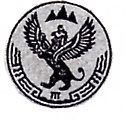 Сельская администрация                                                                Алтай РеспубликанынБалыктуюльского сельского                                                                    Улаган аймагындагыпоселения                                                                                 Балыктуjул  jурт jеезеУлаганского района                                                               муниципал тозомолининРеспублики Алтай                                                                  jурт администрациязы__________________________________________________________________________РЕШЕНИЕ                                                                                                     ЧЕЧИМОт  « 14  » марта 2017г.               № 45/2                     с. БалыктуюльО предоставлении лицами, замещающими муниципальные должности, сведений о доходах и расходах, об имуществе и обязательствах имущественного характера и о комиссии по контролю за достоверностью сведений о доходах, об имуществе и обязательствах имущественного характераВ соответствии с Федеральным законом от 25.12.2008 № 273-ФЗ «О противодействии коррупции», Федеральным законом от 06.10.2003 № 131-ФЗ «Об общих принципах организации местного самоуправления в Российской Федерации», Уставом муниципального образования «Балыктуюльское сельское поселение», совет депутатов муниципального образования «Балыктуюльское сельское поселение» РЕШИЛ:1. Утвердить Положение о представлении лицами, замещающими муниципальные должности, сведений о доходах, расходах, об имуществе и обязательствах имущественного характера (приложение 1 к решению).2. Утвердить Положение о комиссии по контролю за достоверностью сведений о доходах, об имуществе и обязательствах имущественного характера, представляемых депутатами муниципального образования «Балыктуюльское сельское поселение» (приложение №2 к решению).3. Обнародовать настоящее решение в информационных стендах и разместить на официальном сайте муниципального образования «Балыктуюльское сельское поселение».4. Контроль за исполнением настоящего решения возлагаю на себя.5. Решение вступает в силу со дня его обнародования.    Председатель Совета депутатов                                                               Е. К. СаксаеваПриложение № 1 к решению представительного органа муниципального образования «Балыктуюльское сельское поселение»  от «14_»__марта_2017г. №45/2ПОЛОЖЕНИЕо предоставлении лицами, замещающими муниципальные должности сведений о доходах, расходах об имуществе и обязательствах имущественного характера1. Настоящим Положением определяется порядок представления лицами, замещающими муниципальные должности, сведений о полученных ими доходах, об имуществе, принадлежащем им на праве собственности, об их обязательствах имущественного характера, сведений о доходах супруги (супруга) и несовершеннолетних детей, об имуществе, принадлежащем им на праве собственности, об их обязательствах имущественного характера (далее - сведения о доходах, об имуществе и обязательствах имущественного характера), а также сведений о своих расходах и о расходах своих супруги (супруга) и несовершеннолетних детей. 2. Лица, замещающие муниципальные должности, не позднее 1 апреля года, следующего за отчетным, представляют в комиссию совета депутатов  муниципального образования «Балыктуюльское сельское поселение» по контролю за достоверностью сведений о доходах, об имуществе и обязательствах имущественного характера, представляемых депутатами муниципального образования «Балыктуюльское сельское поселение» сведения о своих доходах, расходах, об имуществе и обязательствах имущественного характера, а также о доходах, расходах, об имуществе и обязательствах имущественного характера своих супруги (супруга) и несовершеннолетних детей по форме справки, утвержденной Указом Президента Российской Федерации от 23.06.2014 № 460 «Об утверждении формы справки о доходах, расходах, об имуществе и обязательствах имущественного характера и внесении изменений в некоторые акты Президента Российской Федерации» (далее - справка). 3. Лицо, замещающее муниципальную должность, представляет ежегодно: 1) сведения о своих доходах, полученных за отчетный период (с 1 января по 31 декабря включительно) от всех источников (включая денежное вознаграждение, пенсии, пособия, иные выплаты), а также сведения об имуществе, принадлежащем ему на праве собственности, о своих обязательствах имущественного характера по состоянию на 31 декабря; 2) сведения о доходах супруги (супруга) и несовершеннолетних детей, полученных за отчетный период (с 1 января по 31 декабря включительно) от всех источников (включая заработную плату, пенсии, пособия, иные выплаты), а также сведения об имуществе, принадлежащем им на праве собственности, и об их обязательствах имущественного характера по состоянию на 31 декабря. При предоставлении Главой муниципального образования «Балыктуюльское сельское поселение», депутатом, замещающим должность в совете депутатов муниципального образования «Балыктуюльское сельское поселение», депутатом, осуществляющим свои полномочия на постоянной оплачиваемой основе, сведений о доходах, об имуществе и обязательствах имущественного характера, предусмотренных настоящим пунктом, в соответствующих разделах справки дополнительно указываются следующие сведения: 1) о принадлежащем недвижимом имуществе, находящемся за пределами территории Российской Федерации, и об источниках получения средств, за счет которых приобретено указанное имущество; 2) об обязательствах имущественного характера за пределами территории Российской Федерации. Основания, порядок принятия решения, проведения проверки соблюдения Главой муниципального образования «Балыктуюльское сельское поселение», депутатом, замещающим должность в совете депутатов муниципального образования «Балыктуюльское сельское поселение», депутатом, осуществляющим свои полномочия на постоянной оплачиваемой основе, запрета открывать и иметь счета (вклады), хранить наличные денежные средства и ценности в иностранных банках, расположенных за пределами территории Российской Федерации, владеть и (или) пользоваться иностранными финансовыми инструментами осуществляется в порядке и сроки, которые предусмотрены для осуществления проверки соблюдения лицом запретов и ограничений, установленных федеральными конституционными законами, Федеральным законом от 25.12.2008 № 273-ФЗ «О противодействии коррупции», другими федеральными законами. 4. Лицо, замещающее муниципальную должность, представляет сведения о своих расходах, а также о расходах своих супруги (супруга) и несовершеннолетних детей по каждой сделке по приобретению в отчетном периоде (с 1 января по 31 декабря) земельного участка, другого объекта недвижимости, транспортного средства, ценных бумаг, акций (долей участия, паев в уставных (складочных) капиталах организаций), если сумма сделки превышает общий доход данного лица и его супруги (супруга) за три последних года, предшествующих совершению сделки, и об источниках получения средств, за счет которых совершена сделка. 5. В случае обнаружения лицом, замещающим муниципальную должность, что в представленных им сведениях о доходах, расходах, об имуществе и обязательствах имущественного характера не отражены или не полностью отражены какие-либо сведения либо имеются ошибки, возможно представление уточненных сведений в порядке, установленном настоящим Положением. 6. Уточненные сведения, представленные лицом, замещающим муниципальную должность, после истечения срока, указанного в пункте 2 настоящего Положения, не считаются представленными с нарушением срока при условии, что они представлены до начала проведения проверки их достоверности в порядке, установленном положением о комиссии совета депутатов по контролю за достоверностью сведений о доходах, об имуществе и обязательствах имущественного характера, представляемых депутатами муниципального образования «Балыктуюльское сельское поселение».7. В случае непредставления по объективным причинам лицом, замещающим муниципальную должность, сведений о доходах, об имуществе и обязательствах имущественного характера супруги (супруга) и несовершеннолетних детей данный факт подлежит рассмотрению Комиссией  совета депутатов по контролю за достоверностью сведений о доходах, об имуществе и обязательствах имущественного характера, представляемых депутатами муниципального образования «Балыктуюльское сельское поселение».8. Проверка соблюдения требований к служебному поведению лиц, замещающих муниципальные должности, достоверности и полноты сведений о доходах, об имуществе и обязательствах имущественного характера, представленных указанными лицами, осуществляется в соответствии с правовым актом совета депутатов муниципального образования «Балыктуюльское сельское поселение», а также в порядке, установленном статьей 13.4 Федерального закона от 25.12.2008 № 273-ФЗ «О противодействии коррупции». 9. Сведения о доходах, расходах, об имуществе и обязательствах имущественного характера, представляемые в соответствии с настоящим Положением лицами, замещающими муниципальные должности, являются сведениями конфиденциального характера, если федеральным законом они не отнесены к сведениям, составляющим государственную тайну. 10. Сведения о доходах, об имуществе и обязательствах имущественного характера, сведения об источниках получения средств, за счет которых совершена сделка по приобретению земельного участка, другого объекта недвижимости, транспортного средства, ценных бумаг, акций (долей участия, паев в уставных (складочных) капиталах организаций), если сумма сделки превышает общий доход лица, замещающего муниципальную должность, и его супруги (супруга) за три последних года, предшествующих совершению сделки, представленные в соответствии с настоящим Положением, размещаются на официальном сайте совета депутатов муниципального образования «Балыктуюльское сельское поселение» в сети «Интернет», а в случае отсутствия этих сведений на официальном сайте - предоставляются средствам массовой информации для опубликования по их запросам. 10.1. На официальном сайте совета депутатов муниципального образования «Балыктуюльское сельское поселение» размещаются следующие сведения о доходах, расходах, об имуществе и обязательствах имущественного характера: 1) перечень объектов недвижимого имущества, принадлежащих лицу, замещающему муниципальную должность, его супруге (супругу) и несовершеннолетним детям на праве собственности или находящихся в их пользовании, с указанием вида, площади и страны расположения каждого из них; 2) перечень транспортных средств с указанием вида и марки, принадлежащих на праве собственности лицу, замещающему муниципальную должность, его супруге (супругу) и несовершеннолетним детям; 3) годовой доход лица, замещающего муниципальную должность, его супруги (супруга) и несовершеннолетних детей, указанный в справках о доходах, об имуществе и обязательствах имущественного характера; 4) сведения об источниках получения средств, за счет которых совершена сделка по приобретению земельного участка, другого объекта недвижимого имущества, транспортного средства, ценных бумаг, акций (долей участия, паев в уставных (складочных) капиталах организаций), если сумма сделки превышает общий доход лица, замещающего муниципальную должность, и его супруги (супруга) за три последних года, предшествующих совершению сделки. 10.2. В размещаемых на официальном сайте муниципального образования «Балыктуюльское сельское поселение» в сети «Интернет» сведениях о доходах, расходах, об имуществе и обязательствах имущественного характера запрещается указывать: 1) иные сведения (кроме указанных в подпункте 10.1 настоящего пункта) о доходах, расходах лица, замещающего муниципальную должность, его супруги (супруга) и несовершеннолетних детей, об имуществе, принадлежащем на праве собственности названным лицам, и об их обязательствах имущественного характера; 2) персональные данные супруги (супруга), детей и иных членов семьи лица, замещающего муниципальную должность; 3) данные, позволяющие определить место жительства, почтовый адрес, телефон и иные индивидуальные средства коммуникации лица, замещающего муниципальную должность, его супруги (супруга), детей и иных членов семьи; 4) данные, позволяющие определить местонахождение объектов недвижимого имущества, принадлежащих лицу, замещающему муниципальную должность, его супруге (супругу), детям, иным членам семьи на праве собственности или находящихся в их пользовании; 5) информацию, отнесенную к государственной тайне или являющуюся информацией, в отношении которой установлено требование об обеспечении ее конфиденциальности. 10.3. Сведения о доходах, расходах, об имуществе и обязательствах имущественного характера, указанные в подпункте 10.1 настоящего пункта, хранятся на официальном сайте муниципального образования «Балыктуюльское сельское поселение», ежегодно обновляются в течение 14 рабочих дней со дня истечения срока, установленного пунктом 2 настоящего Положения для подачи справок. 11.Члены комиссии совета депутатов по контролю за достоверностью сведений о доходах, об имуществе и обязательствах имущественного характера, представляемых депутатами муниципального образования «Балыктуюльское сельское поселение», виновные в разглашении предоставленных депутатами сведений или использовании их в целях, не предусмотренных законодательством Российской Федерации, несут ответственность в соответствии с законодательством Российской Федерации. 12. Сведения о доходах, об имуществе и обязательствах имущественного характера, представленные в соответствии с настоящим Положением депутатами муниципального образования «Балыктуюльское сельское поселение», а также информация о результатах проверки достоверности и полноты этих сведений хранятся у секретаря комиссии совета депутатов муниципального образования «Балыктуюльское сельское поселение» по контролю за достоверностью сведений о доходах, об имуществе и обязательствах имущественного характера. Сведения о доходах, об имуществе и обязательствах имущественного характера, представленные в соответствии с настоящим Положением лицами, замещающими муниципальную должность на постоянной основе, а также информация о результатах проверки достоверности и полноты этих сведений приобщаются к личному делу указанных лиц. 13. В случае непредставления (представления с нарушением срока) или представления заведомо ложных сведений о доходах, расходах, об имуществе и обязательствах имущественного характера лицо, замещающее муниципальную должность, несет ответственность в соответствии с федеральным и республиканским законодательством.Приложение № 2 к решению представительного органа муниципального образования «Балыктуюльское сельское поселение»  от «14_»__марта_2017г. №45/2ПОЛОЖЕНИЕо комиссии по контролю за достоверностью сведений о доходах, об имуществе и обязательствах имущественного характера, представляемых депутатами муниципального образования «Балыктуюльское сельское поселение»1.1. Настоящее Положение определяет порядок образования и деятельность Комиссии по контролю за достоверностью сведений о доходах, об имуществе и обязательствах имущественного характера, предоставляемые депутатами  муниципального образования «Балыктуюльское сельское поселение» (далее - Комиссия). 1.2. Комиссия создана на срок полномочий совета депутатов муниципального образования «Балыктуюльское сельское поселение» (далее – совет депутатов), является подотчетной и подконтрольной совету депутатов. 1.3. Комиссия образована с целью осуществления контроля за достоверностью сведений о доходах, об имуществе и обязательствах имущественного характера, представляемых депутатами муниципального образования «Балыктуюльское сельское поселение», а также соблюдением депутатами  ограничений и запретов, установленных законодательством Российской Федерации и Республики Алтай. 1.4. Комиссия в своей деятельности руководствуется федеральными законами и правовыми актами, законами и правовыми актами Республики Алтай, нормативными правовыми актами совета депутатов муниципального образования «Балыктуюльское сельское поселение», настоящим Положением. 1.5. Действие настоящего Положения не распространяется на депутатов  муниципального образования «Балыктуюльское сельское поселение», осуществляющих свои полномочия на постоянной основе. 2. Направления деятельности комиссии 2.1. Комиссия осуществляет свою деятельность по следующим направлениям: 2.1.1. принятие сведений о доходах, расходах, об имуществе и обязательствах имущественного характера депутатов муниципального образования «Балыктуюльское сельское поселение», их супругов, несовершеннолетних детей ежегодно, не позднее 1 апреля года, следующего за отчетным финансовым годом в порядке, сроки по форме, которые установлены для предоставления сведений о доходах, об имуществе и обязательствах имущественного характера государственными служащими Республики Алтай; 2.1.2. проведение проверки достоверности и полноты сведений о доходах, расходах, об имуществе и обязательствах имущественного характера, представляемых депутатами; 2.1.3. проведение проверки соблюдения депутатами ограничений и запретов, установленных федеральными законами, законами и нормативными актами Республики Алтай; 2.1.4. размещение на официальном сайте совета депутатов муниципального образования «Балыктуюльское сельское поселение» предоставляемых депутатами муниципального образования «Балыктуюльское сельское поселение» сведений о доходах, расходах, об имуществе и обязательствах имущественного характера, сведений об источниках получения средств, за счет которых совершена сделка по приобретению земельного участка, другого объекта недвижимости, транспортного средства, ценных бумаг, акций (долей участия, паев в уставных (складочных) капиталах организаций), а также предоставление этих сведений средствам массовой информации для опубликования в связи с их запросом, в порядке, определенном законом Республики Алтай. 3. Полномочия комиссии 3.1. При осуществлении проверок, предусмотренных пунктами 2.1.2. и 2.1.3. настоящего Положения, Комиссия вправе: 3.1.1. проводить беседу с депутатом муниципального образования «Балыктуюльское сельское поселение», в отношении которого проводится проверка (при его согласии); 3.1.2. изучать представленные депутатом муниципального образования «Балыктуюльское сельское поселение» сведения о доходах, об имуществе и обязательствах имущественного характера и дополнительные материалы, которые приобщаются к материалам проверки; 3.1.3. получать от депутата муниципального образования «Балыктуюльское сельское поселение» (при его согласии) пояснения по представленным им сведениям о доходах, расходах, об имуществе и обязательствах имущественного характера и дополнительным материалам; 3.1.4. направлять в установленном порядке запросы в направлять в установленном порядке запрос в органы прокуратуры Российской Федерации, иные федеральные государственные органы, государственные органы Республики Алтай, органы местного самоуправления, на предприятия, в учреждения, организации, общественные объединения об имеющихся у них сведениях о доходах, об имуществе и обязательствах имущественного характера депутата, его супруги (супруга) и несовершеннолетних детей, а также о фактах, которые могут быть квалифицированы как нарушение депутатом муниципального образования «Балыктуюльское сельское поселение», в отношении которого проводится проверка, ограничений и запретов, установленных федеральными законами, законами и нормативными актами Республики Алтай. 3.1.5. осуществлять анализ сведений, предоставленных депутатом в соответствии с законодательством Российской Федерации и Республики Алтай о противодействии коррупции. 3.2. Комиссия обеспечивает: 3.2.1. уведомление в письменной форме и (или) под роспись депутата муниципального образования «Балыктуюльское сельское поселение» о поступлении в отношении него информации, которая может являться основанием для проведения проверки, а также о принятии решения о проведении в отношении него проверки; 3.2.2. информирование депутата о том, какие сведения, представляемые им в соответствии с законодательством, и соблюдение каких установленных ограничений подлежат проверке; 3.2.3. ознакомление депутата с результатами проверки с соблюдением законодательства Российской Федерации о государственной тайне; 3.2.4. передачу на хранение в кадровую службу совета депутатов  справок о доходах, об имуществе и обязательствах имущественного характера, представляемых депутатами, а также материалов проверок. 4. Порядок формирования и структура Комиссии 4.1. Персональный состав Комиссии избирается советом депутатов из числа депутатов по предложению фракций, иных депутатских объединений, а также на основании личных письменных заявлений депутатов. 4.2. В состав Комиссии входят председатель Комиссии, его заместитель, секретарь и другие члены Комиссии. 4.3. Для подготовки отдельных вопросов Комиссия может создавать рабочие группы из числа членов Комиссии, других депутатов муниципального образования «Балыктуюльское сельское поселение», представителей органов местного самоуправления. 4.4. Председатель Комиссии избирается из числа членов Комиссии на ее заседании путем открытого голосования. 4.5. Полномочия председателя Комиссии досрочно прекращаются в следующих случаях: 4.5.1. в соответствии с частью 10 статьи 40 Федерального закона от 06.10.2003г. № 131-ФЗ «Об общих принципах организации местного самоуправления в Российской Федерации»; 4.5.2. подачи личного заявления; 4.5.3. по инициативе– председателя совета депутатов либо одной трети от общего числа членов Комиссии в случае ненадлежащего исполнения им своих обязанностей. 4.6. Решение Комиссии о досрочном прекращении полномочий председателя Комиссии по основанию, указанному в пункте 4.5.3. настоящего Положения, принимается путем открытого голосования ее членов и считается принятым, если за него проголосовало большинство членов Комиссии от ее состава. 5. Порядок принятия Комиссией решений о проведении проверки 5.1. Основанием для проведения проверок, предусмотренных пунктами 2.1.2. и 2.1.3. настоящего Положения, является официальная информация, представленная в письменной форме на имя председателя совета депутатов  муниципального образования «Балыктуюльское сельское поселение»,  (далее - председателя совета): 5.1.1. правоохранительными органами, иными государственными органами, органами местного самоуправления и их должностными лицами; 5.1.2. постоянно действующими руководящими органами политических партий и зарегистрированных в соответствии с законом иных общероссийских межрегиональных и региональных общественных объединений, не являющихся политическими партиями; 5.1.3. общероссийскими и региональными средствами массовой информации. 5.2. Информация анонимного характера не может служить основанием для проведения проверки. 5.3. Председатель совета депутатов муниципального образования «Балыктуюльское сельское поселение» направляет информацию, указанную в пункте 5.1. Положения в Комиссию. Депутат муниципального образования «Балыктуюльское сельское поселение», в отношении которого поступила указанная информация, уведомляется об этом в письменной форме в течение 2-х рабочих дней со дня поступления информации в Комиссию. Соответствующее уведомление подписывается председателем Комиссии. 5.4. При получении информации, которая может являться основанием для проведения проверки, председатель Комиссии назначает заседание Комиссии. На данное заседание приглашается депутат, в отношении которого представлена указанная информация. Если данная информация представлена в отношении депутата – члена Комиссии, то такой депутат не участвует в принятии решения по итогам заседания. 5.5. Депутат, приглашенный на заседание Комиссии, вправе представлять пояснения по существу рассматриваемого вопроса, письменную информацию. 5.6. Члены Комиссии вправе задавать депутату вопросы по предмету рассмотрения. 5.7. По итогам заседания Комиссия принимает одно из следующих решений: 5.7.1. о наличии достаточных оснований и проведении соответствующей проверки; 5.7.2. об отсутствии достаточных оснований для проведения проверки. 5.8. Решение Комиссии принимается отдельно по каждому из депутатов, в отношении которых поступила информация, указанная в пункте 5.1. Положения, и оформляется в письменной форме. 5.9. О принятом Комиссией решении об отсутствии достаточных оснований для проведения проверки уведомляются субъекты, информация от которых явилась основанием для созыва заседания Комиссии. 6. Порядок проведения Комиссией проверок 6.1. Проверка проводится в срок, не превышающий 60 дней со дня принятия решения о ее проведении. По решению Комиссии срок проведения проверки может быть продлен до 90 дней. 6.2. Комиссия в ходе проведения проверки: 6.2.1. изучает материалы, представленные депутатом, в отношении которого проводится проверка; 6.2.2. получает от депутата, в отношении которого проводится проверка, пояснения по представленным им сведениям о доходах, расходах, об имуществе и обязательствах имущественного характера и дополнительные материалы; 6.2.3. направляет при необходимости запросы в органы прокуратуры Российской Федерации, иные федеральные государственные органы, государственные органы Республики Алтай, органы местного самоуправления, на предприятия, в учреждения, организации, общественные объединения (далее - государственные органы и организации) об имеющихся у них сведениях: о доходах, об имуществе и обязательствах имущественного характера, представленных депутатом, в отношении которого проводится проверка; о фактах, которые могут быть квалифицированы как нарушение депутатом, в отношении которого проводится проверка, ограничений и запретов, установленных федеральными законами, Конституцией Республики Алтай, законами и нормативными актами Республики Алтай. 6.3. В запросе, предусмотренном пунктом 6.2.3. настоящего Положения, указываются: 1) фамилия, имя, отчество руководителя государственного органа или организации, в который направляется запрос; 2) нормативный правовой акт, на основании которого направляется запрос; 3) фамилия, имя, отчество, дата и место рождения, место регистрации, жительства и (или) пребывания, должность и место работы (службы) депутата (в случае осуществления депутатской деятельности без отрыва от основной деятельности), его супруги (супруга) и несовершеннолетних детей, сведения о доходах, расходах, об имуществе и обязательствах имущественного характера, полнота и достоверность которых проверяются, либо депутата, в отношении которого имеются сведения о несоблюдении им установленных ограничений; 4) содержание и объем сведений, подлежащих проверке; 5) срок представления запрашиваемых сведений;6) другие необходимые сведения. Запрос, предусмотренный пунктом 6.2.3. настоящего Положения подписывается председателем Комиссии. 6.4. В течение двух рабочих дней со дня принятия Комиссией соответствующего решения депутат муниципального образования «Балыктуюльское сельское поселение», в отношении которого проводится проверка, уведомляется в письменной форме о начале проверки в отношении него. 6.5. В случае обращения депутата Комиссия обеспечивает проведение беседы с ним в течение 7 рабочих дней со дня получения обращения депутата, а при наличии уважительной причины – в срок, согласованный с депутатом. В ходе беседы депутат должен быть проинформирован о том, какие сведения и соблюдение каких установленных ограничений подлежат проверке. 6.6. Депутат, в отношении которого проводится проверка, вправе: 1) давать пояснения в письменной форме в ходе проверки, по результатам проверки; 2) представлять дополнительные материалы и давать по ним пояснения в письменной форме в ходе проверки; 3) обращаться в Комиссию с подлежащим удовлетворению ходатайством о проведении с ним беседы по вопросам, указанным в пункте 6.5. настоящей Положения; 4) присутствовать на заседаниях Комиссии, представлять свои пояснения относительно предмета проверки. 6.7. Письменные пояснения, указанные в пункте 6.6. настоящего Положения, приобщаются к материалам проверки. 7. Рассмотрение результатов проверки 7.1. Результаты проверки рассматриваются на открытом заседании Комиссии, на котором по решению Комиссии могут присутствовать представители средств массовой информации при условии их аккредитации в установленном порядке. 7.2. На данное заседание приглашается депутат, в отношении которого проводится проверка. Если проверка проводится в отношении депутата – члена Комиссии, то такой депутат не участвует в проведении проверки и не голосует при рассмотрении вопроса о ее результатах. 7.3. По окончании проверки Комиссия обеспечивает ознакомление депутата с результатами проверки. 7.4. По решению Комиссии с уведомлением депутата, в отношении которого проводилась проверка, сведения о результатах проверки предоставляются субъектам, представившим информацию, явившуюся основанием для проведения проверки, с соблюдением законодательства Российской Федерации о персональных данных. 7.5. Информация о представлении депутатом муниципального образования «Балыктуюльское сельское поселение» заведомо недостоверных или неполных сведений о доходах, расходах, об имуществе и обязательствах имущественного характера, выявленных Комиссией, подлежит опубликованию в официальных периодических изданиях муниципального образования «Балыктуюльское сельское поселение» и размещению на официальном сайте совета депутатов муниципального образования «Балыктуюльское сельское поселение».7.6. В случае установления Комиссией в ходе проведения проверки фактов несоблюдения депутатом ограничений, связанных с депутатской деятельностью, установленных федеральным законом и законом Республики Алтай, Комиссия вносит на рассмотрение совета депутатов проект решения о досрочном прекращении депутатских полномочий в установленные законом сроки. 8. Организация работы Комиссии 8.1. Заседания Комиссии проводятся по мере необходимости. 8.2. Заседание Комиссии проводит председатель Комиссии, а в его отсутствие – заместитель председателя Комиссии. В случае отсутствия председателя Комиссии и заместителя председателя Комиссии заседание Комиссии ведет секретарь Комиссии. 8.3. Заседание Комиссии считается правомочным, если на нем присутствует не менее двух третей от общего числа членов Комиссии. 8.4. Решения Комиссии принимаются большинством голосов от числа членов Комиссии, присутствующих на заседании Комиссии. Член Комиссии не участвует в голосовании по вопросу, касающемуся его лично. 8.5. Член Комиссии, имеющий особое мнение по вопросу, рассмотренному Комиссией, вправе представить его в письменном виде. Данное мнение прилагается к протоколу заседания Комиссии. 8.6. На заседания Комиссии могут приглашаться представители органов государственной власти, органов местного самоуправления, общественных организаций, предприятий, учреждений и организаций, эксперты, специалисты. Приглашенные на заседания Комиссии лица по предложению председательствующего или по просьбе депутата дают справки и разъяснения. 8.7. Заседания Комиссии проводятся открыто. В случае необходимости Комиссия может принять решение о проведении закрытого заседания. 8.8. Протоколы заседаний Комиссии подписываются председателем Комиссии (председательствующим на заседании Комиссии). 8.9. Член Комиссии добровольно принимает на себя обязательство о неразглашении конфиденциальной информации, которая рассматривается или рассматривалась Комиссией. Информация, полученная Комиссией в ходе рассмотрения вопроса, может быть использована только в порядке, предусмотренном законодательством Российской Федерации. 8.10. Председатель Комиссии: 1) организует работу Комиссии; 2) созывает заседания Комиссии и организует подготовку необходимых материалов к заседаниям; 3) контролирует (или организовывает) своевременное обеспечение членов Комиссии материалами и документами, связанными с деятельностью Комиссии; 4) вносит проект повестки дня заседания Комиссии;5) председательствует на заседаниях Комиссии; 6) определяет с последующим утверждением на заседании Комиссии распределение обязанностей между членами Комиссии; 7) вносит предложения о количестве и составах рабочих групп и о порядке их работы; 8) координирует деятельность рабочих групп, созданных Комиссией; 9) приглашает для участия в заседаниях Комиссии представителей органов государственной власти, органов местного самоуправления, общественных организаций, предприятий, учреждений и организаций, экспертов, специалистов; 10) организует и контролирует выполнение решений Комиссии; 11) подписывает протоколы заседаний и решения Комиссии; 12) выступает от имени Комиссии на заседаниях совета депутатов; 13) координирует деятельность членов Комиссии по вопросам, относящимся к ведению Комиссии; 14) дает поручения членам Комиссии по вопросам, относящимся к направлениям деятельности Комиссии; 15) представляет Комиссию во взаимоотношениях с органами государственной власти Российской Федерации, органами государственной власти Республики Алтай и других субъектов Российской Федерации, органами местного самоуправления муниципальных образований в Республике Алтай, иными органами и организациями; 16) выступает с отчетом о работе Комиссии, решение о заслушивании которого принимает совет депутатов; 17) осуществляет иные полномочия, определенные решениями Комиссии и советом депутатов. 8.11. Заместитель председателя Комиссии: 1) исполняет обязанности председателя Комиссии в отсутствие председателя Комиссии; 2) обеспечивает информирование депутата о том, какие сведения, представляемые им в соответствии с законодательством, и соблюдение каких установленных ограничений подлежат проверке; 3) обеспечивает ознакомление депутата с результатами проверки с соблюдением законодательства Российской Федерации о государственной тайне; 4) решает другие вопросы в соответствии с распределением обязанностей, утвержденным решением Комиссии. 8.12. Секретарь Комиссии: 1) исполняет обязанности председателя Комиссии во время его отсутствия и отсутствия заместителя председателя Комиссии; 2) обеспечивает уведомление в письменной форме депутата о поступлении в отношении него информации, которая может являться основанием для проведения проверки, а также о принятии решения о проведении в отношении него проверки; 3) обеспечивает опубликование в официальных периодических изданиях муниципального образования «Балыктуюльское сельское поселение» и размещение на официальном сайте совета депутатов муниципального образования «Балыктуюльское сельское поселение» информации о представлении депутатом муниципального образования «Балыктуюльское сельское поселение» заведомо недостоверных или неполных сведений о доходах, расходах, об имуществе и обязательствах имущественного характера, выявленных Комиссией. 8.12. Члены Комиссии обладают равными правами при обсуждении рассматриваемых на заседаниях вопросов. 9. Обеспечение деятельности Комиссии 9.1. Организационное, техническое, правовое и иное обеспечение деятельности Комиссии обеспечивается советом депутатов муниципального образования «Балыктуюльское сельское поселение». 9.2. Содействие в приеме справок о доходах, об имуществе и обязательствах имущественного характера, представляемых депутатами, хранение указанных справок, а также материалов проверок, осуществляется кадровой службой совета депутатов муниципального образования «Балыктуюльское сельское поселение».